Мастер-класс для родителей с детьми«Не нужен клад, если в семье лад!»Цель: определить значимость семьи в жизни каждого человека. Вовлечение родителей в совместную деятельность с детьми.Задачи: - формировать у родителей умение организовывать совместную творческую деятельность с детьми старшего дошкольного возраста через использование нетрадиционных техник рисования;- развивать внутрисемейные связи, эмоциональное позитивное семейное общение, умение находить общие интересы и занятия;- апробировать новые нетрадиционные формы работы с семьей, как фактор, позитивного эмоционального развития ребенка.Актуальность: семья – основа всех основ. Счастлив тот ребенок, который живет в дружной семье, у которого есть любящие мама и папа, бабушки и дедушки, братья и сестры – маленькие и большие. «Когда в семье лад – не нужен клад» - гласит старинная русская пословица. В такой семье некогда скучать, всегда есть с кем поиграть, поделиться радостью или наоборот – рассказать о своих горестях. Семья — это ковчег, прибежище, призванное ограждать детей и взрослых от бед.Ход мастер – классаДобрый вечер, дорогие родители и ребята! Наша встреча посвящается самому ценному в наше время – Семье.	Как бы ни жил человек, ему все равно хочется иметь семью. Семью не заменишь ни деньгами, ни карьерой, ни друзьями. Семья — как элемент пазла: найдешь недостающий кусочек, и картинка жизни сложится… 
В семейном кругу мы с вами растем, Основа основ – родительский дом. В семейном кругу все корни твои, Ты в жизнь выходишь из семьи. В семейном кругу мы жизнь создаем, Основа основ – родительский дом.	Значимость понятия «семья» очень велика. И каждый понимает это по-своему. Объясните, как вы понимаете значение слова – семья (ответы родителей) Семья - это дом, это мама, папа, бабушка, дедушка, это любовь и забота, труд и радость, несчастья и печали, привычки и традиции, это внутренняя близость людей. Когда она есть, тогда и семья есть.	Семьи все разные. А чем они отличаются? Конечно своими привычками, атмосферой, традициями. Традициями, которые передаются из поколения в поколение. Какие традиции существуют в ваших семьях? (ответы родителей) Семейный альбом. Семейные праздникиСовместные путешествия. Традиция застолья. 	Семейные традиции – это не только праздники, но и совместные игры, как приятно вместе играть, петь, рисовать, читать. Тихие семейные вечера, когда все рядом, когда вместе за интересным занятием – все это скрепляет семейные узы, помогает в воспитании детей. И вы, и мы детский сад – одна большая дружная семья. 	Возьмемся за руки и передадим друг другу искорку добра и хорошего настроения! Искра будет в виде легкого пожатия руки. Почувствовали? Какая у нас большая, дружная семья? 	Я предлагаю вам провести совместный досуг с пользой, с удовольствием. Проходите к прозрачным мольбертам. Считается, что занятие живописью на стекле – хороший способ самовыражения детей, предполагает атмосферу доверия, снятия эмоционального напряжения, приблизится к пониманию его интересов, ценностей, увидеть внутренний мир ребенка.Уважаемые родители и дети, чтобы творческий процесс доставил вам еще больше удовольствия, я подготовила для вас подборку расслабляющей классической музыки. К сожалению, в повседневной жизни мы очень редко слушаем классику, а ведь общеизвестно ее благотворное влияние на самочувствие детей и взрослых. Специалисты утверждают, что классическая музыка может излечить головную боль и другие недуги, способствует релаксации. И сегодня она поможет вам настроиться на творческий лад и ощутить вдохновение.Вам понравился процесс рисования? Вы получили удовольствие? Вы замечательно поработали и картины получились прекрасные.          Уважаемые родители! Спасибо Вам за активное участие в нашем мероприятии. Закончить наш вечер-встречу я бы хотела таким прекрасными словами:Семья –это счастье, любовь и удача.
Семья –это летом поездки на дачу.
Семья- это праздник, семейные даты
Подарки, покупки, приятные траты,Семья-это труд, друг о друге забота 
Семья-это много домашней работы.
Семья-это важно, Семья-это сложно.
Но счастливо жить одному невозможно.	И ребята приготовили вам свои пожелания. (Дети раздают смайлики с пожеланиями)Благодарим всех за участие. Пусть в ваших семьях всегда будет мир, уважение и любовь.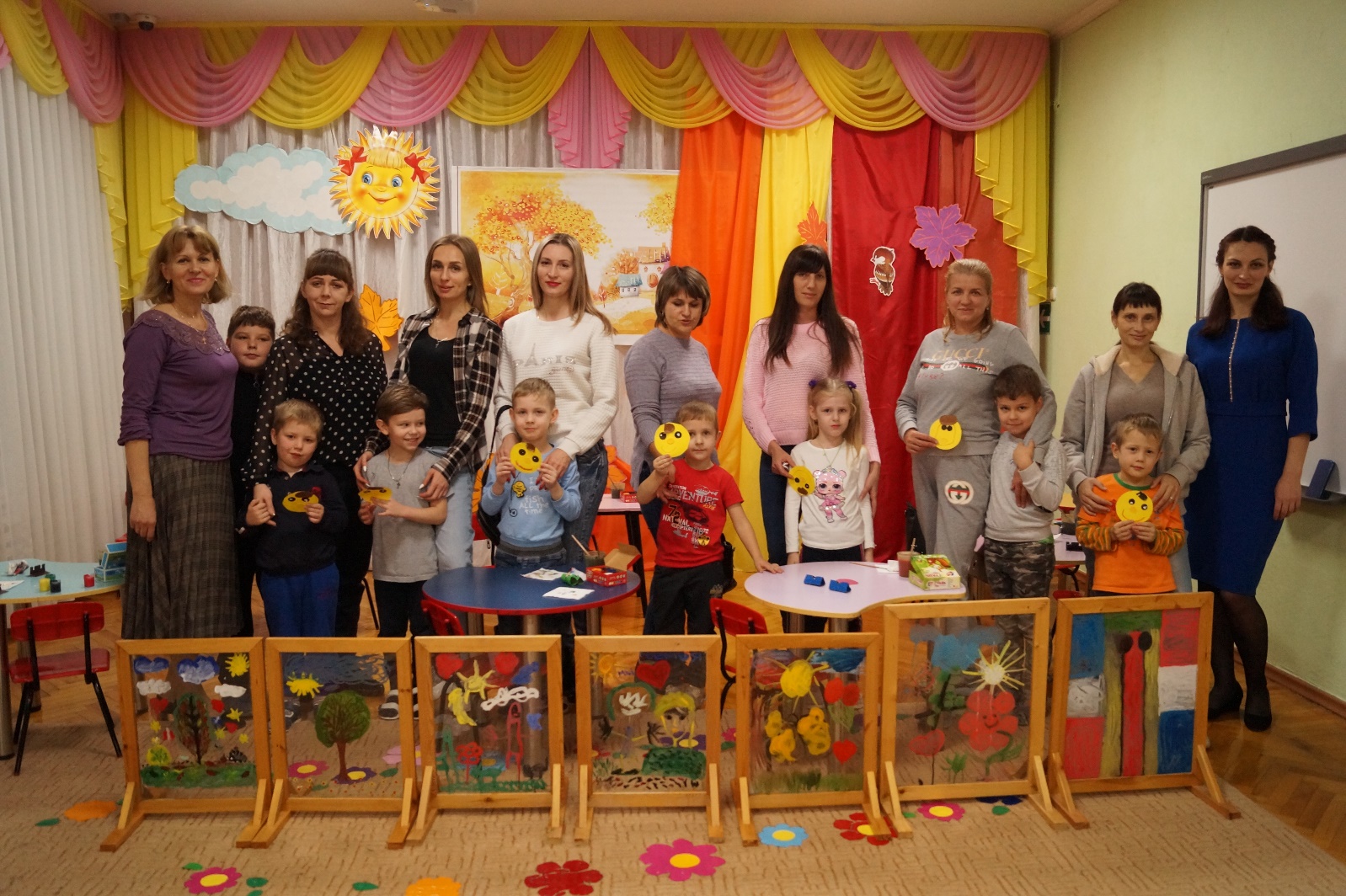 